Boat Launch Application- Morris Residents OnlyApplicant InformationSpouse:       _____________________________________________________________                    Last                                                            First                                                         M.I.Driver’s License # _______________________________ Spouse Driver’s License # _________________________Tow Vehicle and Trailer InformationTow Vehicle 1 Plate Number _______________ Description: (body type, color) __________________________________________Tow Vehicle 2Plate Number _______________ Description: (body type, color) __________________________________________Tow Vehicle 3 Plate Number _______________ Description: (body type, color) __________________________________________Trailer 1Plate Number ________________ Trailer 2Plate Number ________________Trailer 3 Plate Number ________________Rules and ConditionsAll authorized boat launch users shall abide by all posted rules at the launch. Each person shall receive an email on a weekly basis containing the new lock combination for that week. The combination shall not be shared with any other person. If it is found that an authorized user is sharing the combination, that authorized user will no longer receive the emailed combination and will forfeit use of the launch for the remainder of the season. Each boat launch user will lock the gate immediately after entering or leaving the launch and shall not allow non-authorized persons entry into the launch. Failure to follow any of the Boat Launch Rules and Conditions may result in permission to use the launch being revoked. I, _____________________________, hereby agree to the above terms for use of the Morris Boat Launch.        Print NameMorris Boat Launch Ordinance 91.15Use shall be for town residents only. Any individuals, boats, trailers and vehicles that park, enter or leave the launching area do so at their own risk. Once a boat has been launched at the launching area, vehicles/trailers need to then park diagonally in the boat launch parking area.  Vehicles/trailers will be towed if any are parked along East Shore Road. No boats are permitted to moor in, around or off the launching area. Use of alcohol is strictly prohibited in and around the launching area and at all recreational facilities. Littering is prohibited; remove any and all trash from launching area (i.e., carry in/carry out).This section became effective 15 days after its publication in a newspaper having circulation in the town (6-15-2012). 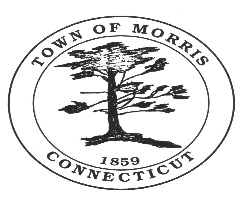 Town of MorrisFull Name:Date:LastFirstM.I.Address:Street AddressApartment/Unit #CityStateZIP CodePhone:EmailSpouse                                                          Phone:EmailSignature:Date: